Slikamo po promatranju: jesenski list ili kukuruz1.Nekoliko metodičkih napomena:djeci zorno pokazati list i upoznati ih s tonskom skalom određene bojena listu (gdje nam je važan jedino oblik) promotriti boje jesenikao novi pojam čiste bojekao novi pojam nečiste boje – gradacija boje koja se dobiva dodavanjem osnovnoj boji crne ili više vode za svjetlije nijanse, oni koji će raditi gvašem objašnjavaju i tu likovnu tehniku. djeca bi trebala uočiti kako se priroda poigrala bojama i sasvim slobodno stvorila KONTRASTE između određenih nijansi bojaOvdje su neki od radova koje sam radila sa svojim učenicima, nastojite temi pristupiti na svoj, kreativan način. Na mail: nasrazred.b@gmail.com pošaljite do 6 fotografija dječjih radova. Ne trebate ih potpisivati već bi mi bilo dovoljno da zapišete godine starosti i koji ste razred (a,b,c). Ovo je zadatak za listopad i prvi tjedan studenog. Sljedeći zadatak stiže do 11.12.2015.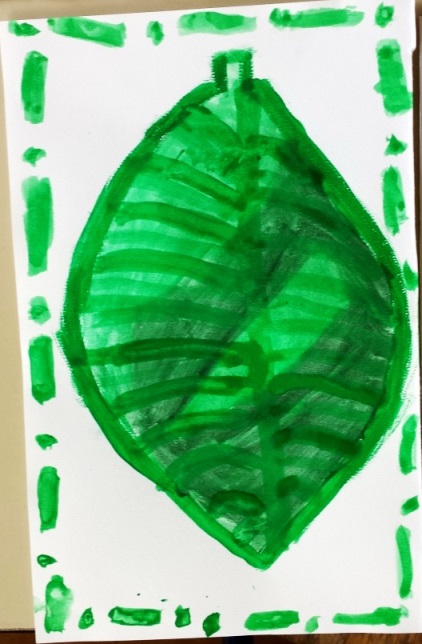 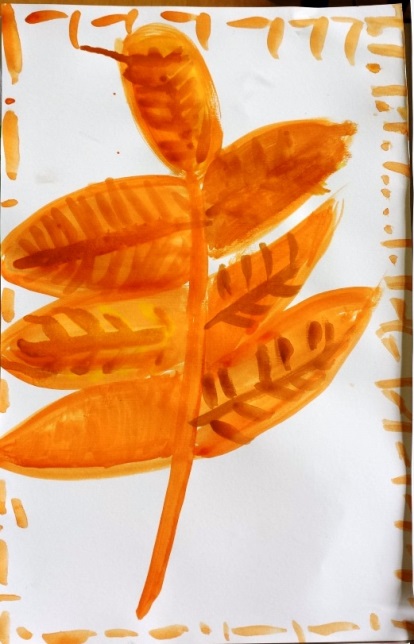 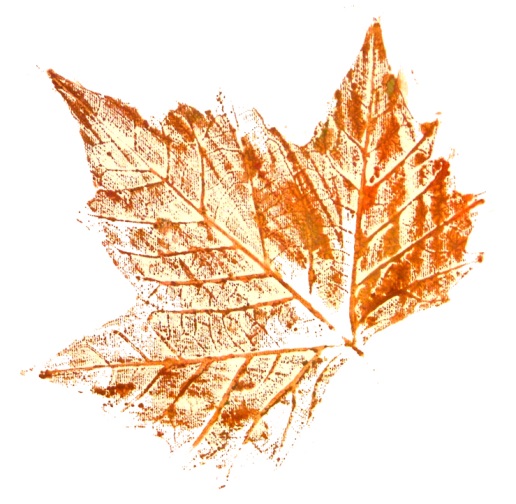 Preuzeto s Interneta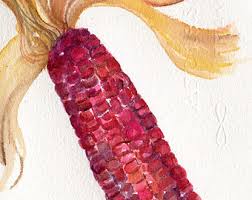 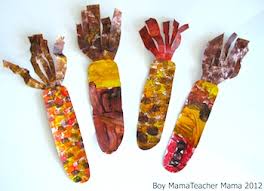 OBRAZOVNI ZADACI:a)	Stjecanje znanja:Učenik će moći prepoznati  i imenovati čiste i nečiste boje(gradaciju boje)Prikazat će tonalitet boje dodavanjem bijele ili crne osnovnoj odabranoj bojiNa likovnom radu bit će tonalitet bojeUočit će kontrast u bojama u prirodi kao i u svom uratkuProcijenit će sposobnost vlastitog ostvarenja zadanog cilja sata.b)	Stjecanje sposobnosti:upoznat će /ponoviti rad s određenim likovno tehničkim sredstvomznat će imenovati tehnikurazvijat će potrebu za daljnjim korištenjem te likovne tehnikeODGOJNI ZADACI:uočavanje boja svugdje oko sebeimenuje tonove boja koristeći vlastite jezične izrazeistaknuti učenički rad na vidno mjesto da i ostali primarni sudionici (roditelji) prate napredak projektaNAČINI RADA:1.   prema promatranju2.   nakon promatranja3.   prema sjećanju4.   prema zamišljanju5.   prema izmišljanjuOBRAZOVNI ZADACI:a)	Stjecanje znanja:Učenik će moći prepoznati  i imenovati čiste i nečiste boje(gradaciju boje)Prikazat će tonalitet boje dodavanjem bijele ili crne osnovnoj odabranoj bojiNa likovnom radu bit će tonalitet bojeUočit će kontrast u bojama u prirodi kao i u svom uratkuProcijenit će sposobnost vlastitog ostvarenja zadanog cilja sata.b)	Stjecanje sposobnosti:upoznat će /ponoviti rad s određenim likovno tehničkim sredstvomznat će imenovati tehnikurazvijat će potrebu za daljnjim korištenjem te likovne tehnikeODGOJNI ZADACI:uočavanje boja svugdje oko sebeimenuje tonove boja koristeći vlastite jezične izrazeistaknuti učenički rad na vidno mjesto da i ostali primarni sudionici (roditelji) prate napredak projektaOBLICI RADA:1.   Frontalni2.   Individualni3.   Rad u parovima4.   GrupniNASTAVNEMETODE:1.   Analitičko promatranje 2.   Demonstracija3.   Razgovor4.   Metoda scenarija5.   Rad s tekstom6.   Kombiniranje7.   Variranje8.   Građenje9.  RazlaganjeNASTAVNA JEDINICA1. Cjelina: BOJA2. Nastavna tema:Čiste i nečiste boje (gradacija)3. Likovno područje:slikanje4. Likovni problemi (ključni pojmovi):Tonska skala boje, čiste i nečiste boje, kontrasti5. Motiv: a)  vizualni: list ili kukuruz          	b)  nevizualni:          	c)  likovni i kompozicijski elementi kao motiv i poticaj:6. Likovno tehnička sredstva i likovne tehnike: vodene boje, gvaš, tempere, pasteleOBLICI RADA:1.   Frontalni2.   Individualni3.   Rad u parovima4.   GrupniNASTAVNEMETODE:1.   Analitičko promatranje 2.   Demonstracija3.   Razgovor4.   Metoda scenarija5.   Rad s tekstom6.   Kombiniranje7.   Variranje8.   Građenje9.  RazlaganjeNASTAVNA JEDINICA1. Cjelina: BOJA2. Nastavna tema:Čiste i nečiste boje (gradacija)3. Likovno područje:slikanje4. Likovni problemi (ključni pojmovi):Tonska skala boje, čiste i nečiste boje, kontrasti5. Motiv: a)  vizualni: list ili kukuruz          	b)  nevizualni:          	c)  likovni i kompozicijski elementi kao motiv i poticaj:6. Likovno tehnička sredstva i likovne tehnike: vodene boje, gvaš, tempere, pasteleNASTAVNASREDSTVA IPOMAGALA:1.   Reprodukcija2.   Izravno umjetničko  djelo3.   Prirodni oblici4.   Načinjeni oblici5.   Dijapozitivi6.   Fotografije7.   Grafoskop8.   Televizor9.   PPT10.  Ploča, kreda11. Ostalo:KORELACIJA:NASTAVNA JEDINICA1. Cjelina: BOJA2. Nastavna tema:Čiste i nečiste boje (gradacija)3. Likovno područje:slikanje4. Likovni problemi (ključni pojmovi):Tonska skala boje, čiste i nečiste boje, kontrasti5. Motiv: a)  vizualni: list ili kukuruz          	b)  nevizualni:          	c)  likovni i kompozicijski elementi kao motiv i poticaj:6. Likovno tehnička sredstva i likovne tehnike: vodene boje, gvaš, tempere, pasteleNASTAVNASREDSTVA IPOMAGALA:1.   Reprodukcija2.   Izravno umjetničko  djelo3.   Prirodni oblici4.   Načinjeni oblici5.   Dijapozitivi6.   Fotografije7.   Grafoskop8.   Televizor9.   PPT10.  Ploča, kreda11. Ostalo:KORELACIJA:NASTAVNA JEDINICA1. Cjelina: BOJA2. Nastavna tema:Čiste i nečiste boje (gradacija)3. Likovno područje:slikanje4. Likovni problemi (ključni pojmovi):Tonska skala boje, čiste i nečiste boje, kontrasti5. Motiv: a)  vizualni: list ili kukuruz          	b)  nevizualni:          	c)  likovni i kompozicijski elementi kao motiv i poticaj:6. Likovno tehnička sredstva i likovne tehnike: vodene boje, gvaš, tempere, pasteleNASTAVNASREDSTVA IPOMAGALA:1.   Reprodukcija2.   Izravno umjetničko  djelo3.   Prirodni oblici4.   Načinjeni oblici5.   Dijapozitivi6.   Fotografije7.   Grafoskop8.   Televizor9.   PPT10.  Ploča, kreda11. Ostalo:KORELACIJA:Nastavno sredstvo – reprodukcija:NASTAVNASREDSTVA IPOMAGALA:1.   Reprodukcija2.   Izravno umjetničko  djelo3.   Prirodni oblici4.   Načinjeni oblici5.   Dijapozitivi6.   Fotografije7.   Grafoskop8.   Televizor9.   PPT10.  Ploča, kreda11. Ostalo:KORELACIJA: